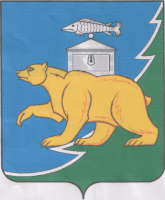 Администрация Нязепетровского муниципального районаЧелябинской областиР А С П О Р Я Ж Е Н И Еот 07.04.2023 г. № 239/1г. НязепетровскО разрешении на проведение универсальной ярмаркиВ соответствие с постановлением Правительства Челябинской области от              16 февраля 2011 г. № 31-П «О Положении о порядке организации ярмарок и продажи товаров на них и требованиях к организации продажи товаров (выполнению работ, оказанию услуг) на ярмарках на территории Челябинской области», постановлением администрации Нязепетровского муниципального района от 30.08.2021 г. № 749 «О принятии решений о проведении ярмарок на территории Нязепетровского городского поселения», на основании заявления  индивидуального предпринимателя Гайдукова Павла Юрьевича:1. Разрешить индивидуальному предпринимателю Гайдукову Павлу Юрьевичу: проведение разовой специализированной ярмарки по реализации непродовольственных  товаров (далее - ярмарка)  19-20 апреля 2023 года по адресу: г. Нязепетровск, ул. Свердлова, 1.2.  Индивидуальному предпринимателю Гайдукову Павлу Юрьевичу:1) обеспечить: организацию и проведение ярмарки в соответствии с требованиями законодательства; санитарное содержание прилегающей к ярмарке территории в радиусе пятидесяти метров;2) предоставить в управление экономического развития, сельского хозяйства и туризма администрации Нязепетровского муниципального района в течение трех календарных дней после проведения ярмарки информацию по форме согласно приложению к настоящему распоряжению.3. Настоящее распоряжение подлежит размещению на официальном сайте Нязепетровского муниципального района.4. Контроль за  исполнением настоящего распоряжения возложить на заместителя главы  муниципального района по экономике и финансам Горбунову М.В.5. Настоящее распоряжение вступает в силу со дня его подписания.Глава Нязепетровского муниципального района     					    			   С.А. КравцовПриложение 
к распоряжению администрации 
Нязепетровского муниципального районаот 07.04.2023 г. № 239/1Информация об итогах проведения ярмарок ________________________________________________________________________(наименование организатора ярмарки с указанием его местонахождения)Приложение: список участников ярмарки____________________________  _____________  ____________________________ (руководитель предприятия)     (подпись)       (расшифровка подписи)Исполнитель_________________________________________________ Клеменкова О.В.,старший экономист управления экономического развития, сельского хозяйства и туризма   3-34-40№ п/пМесто проведения и тип ярмарокВремя проведения ярмарокКоличество участников ярмарок(человек)Количество участников ярмарок(человек)Ассортимент реализуемых товаров(выполненных работ, оказанных услуг)Цена за предоставление места для продажи товаров (выполнение работ, оказание услуг)(рублей)№ п/пМесто проведения и тип ярмарокВремя проведения ярмароквсегов том числе граждан, ведущих крестьянско-фермерское хозяйство, личное подсобное хозяйство или занимающихся садоводством, огородничеством и животноводством1234567